Support Worker Role Profile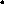 Working to Blue Triangle’s values, vision and mission, you will work as part of a team providing safe, secure, supported accommodation for homeless people.  You will provide the highest possible quality of social care support, which meets the needs of each person we support.  You will work to the assessed need of each person to identify, plan and facilitate support, enabling appropriate move-on options for the people we work with. OUR VALUESOur values are at the core of everything we do.  What we do, we do with and out of love and hope.  We appreciate each person’s own circumstances, their journey and the future they want to make for themselves.  Hope is the thing that helps you keep going; without it we have nothing.  At Blue Triangle we are Kind, Passionate and Creative.MAIN DUTIES AND RESPONSIBILITIESTo support, review, monitor and evaluate through our case management system to achieve a positive person-centred outcome for the people we work with in line with organisational, statutory and legislative requirements.To maintain and update all recording systems and documentation in line with relevant policies, procedures and practice guidelines, including the occupancy agreement, within required timeframes.To provide, plan and facilitate key work meetings, key work sessions, meetings, reviews and other internal/external meetings in conjunction with the person’s support plan. To provide general advocacy and advice to service users, including assistance to enable them to meet the conditions of their occupancy agreements.To work proactively with other statutory and voluntary agencies to provide opportunities for people we work with to achieve their full potential.To work as part of a team whilst having a specific caseload to manage. To ensure that all referrals, admissions and discharges are managed in line with local procedures.To ensure that standards of health, safety and security are maintained in all areas by undertaking regular inspections, risk assessments and checks, and actioning /reporting as required. This includes cleaning duties.To adhere to safe systems of work and risk assessments, contributing to review processes/paperwork and updating as required.To be responsible for working in partnership with the supported people and third parties (e.g., benefit agencies and employers) to ensure that occupancy charges, service charges and any other charges are made timeously.To adhere to Blue Triangle’s project financial risk management processes for all financial transactions (e.g., petty cash, service users’ rent).To be responsible for own CPD learning and contributing positively to the development of the organisation, ensuring appropriate systems are followed and recorded. To communicate and act clearly and appropriately in all circumstances in line with data protection, confidentiality and all statutory requirements.To undertake any other reasonable duties as delegated by the Service Manager.EssentialDesirable Qualifications/EducationWillingness and ability to work towards SCQF Level 7 in Social Care.HNC or SCQF level 6 or 7 in Social CareKnowledgeAwareness of homelessness and its effects.Awareness of drug and alcohol issues.An awareness of the services provided by Blue Triangle.Awareness of person-centred, trauma informed and wellbeing focused approachesExperience Experience of working with vulnerable people and challenging behaviour.  This can be from personal, voluntary and/or professional experience.Experience of undertaking tasks in a lone working environment.Promoting recovery and working to empower people to thrive – see the potential and work to unlock it.Working with homeless people and/or addiction issues.Providing direct support to people who use social care services.Working with people who have barriers to social inclusion and supporting them to become more socially integrated.Working with people who are at times chaotic and marginalised, whose behaviours can challenge services, and supporting them to become more socially integrated and able to access services.Skills / Abilities To build trusted relationships with supported peopleTo be appropriately assertiveness when needed to reduce harm or to motivate for successTo prioritise case load and work under pressure To develop and sustain positive and appropriate relationships with supported people and partnersBe able to demonstrate an understanding of the SSSC Code of Practice for Social Care Workers.To communicate well in all ways (verbal and written)Basic IT skillsPlanning/organising work schedulesIdentifying need, planning and facilitating inputs for othersAbility to motivate peopleAbility to identify potential issues Ability to problem solvePersonal Qualities Personal values in line with Blue Triangle’s values.Flexible, adaptable and reliable.Friendly, calm and personable.Patient, resilient and tolerant.Sense of humour and always compassionate.Personal CircumstancesAbility to work flexible shift patterns.